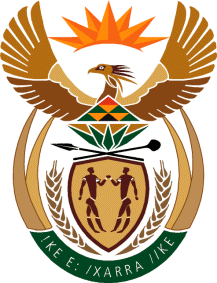 MINISTRY OF TOURISMREPUBLIC OF SOUTH AFRICAPrivate Bag X424, Pretoria, 0001, South Africa. Tel. (+27 12) 444 6780, Fax (+27 12) 444 7027Private Bag X9154, Cape Town, 8000, South Africa. Tel. (+27 21) 469 5800, Fax: (+27 21) 465 3216Ref: TM 2/1/1/10NATIONAL ASSEMBLY:QUESTION FOR WRITTEN REPLY:Mr C H H Hunsinger (DA) to ask the Minister of Tourism:Whether he has entered into a performance agreement with the President, Mr Jacob G Zuma, with regard to the implementation of the Medium-Term Strategic Framework (MTSF) 2014-2019; if not, why not; if so, (a) which key indicators and targets from the MTSF are reflected in the agreement, (b) how many performance assessments has he undertaken in consultation with the President since the agreement was signed, (c) what progress has been made in meeting the key indicators and targets from the MTSF, (d) what are the key obstacles to implementation and (e) what is the plan to address such obstacles?														NW103EREPLY: Yes, all Ministers are subject to Performance Agreements with the President.  (a)  	Key indicators and targets from the MTSF reflected in the Agreement:Performance is presented to Cabinet on a quarterly basis.to (e)  Refer to the department’s Quarterly and Annual Reports.Question Number:     103Date of Publication:   11 February 2016NA IQP Number:         1Date of Reply:             26 February 2016OutcomeKey indicator4Tourism strategy interventions towards growth, employment creation and higher incomes for poor households underway.4Develop and review realistic and sustainable strategy to grow output and employment and improve equality, support alignment across the state, manage monitoring of actions, address blockages and identify new opportunities and risks as they arise.4Sector and cross cutting interventions towards growth, employment creation and higher incomes for poor households underway in specified jobs drivers.7Differentiated plans for economic development in targeted areas of economic potential in rural areas completed.7Number of rural enterprises in rural district municipalities established.7Number of new industries in rural district municipalities established.7Number of people employed in rural enterprises.7Percentage of enterprises in rural district municipalities supported.7Percentage of existing industries in rural district municipalities supported.11Increase international tourism revenue contribution to the economy.11Increased international tourist arrivals.